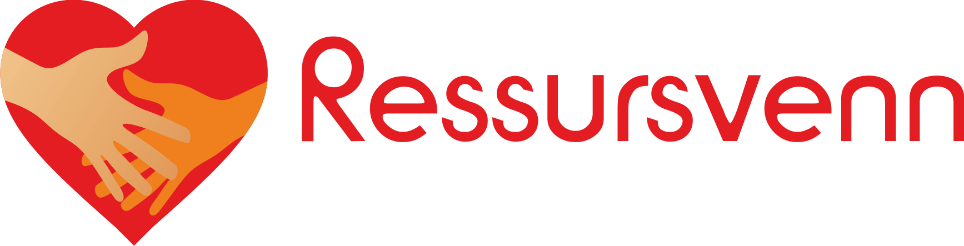 Name + tlnr. volunteer:Name + tlnr. participant:Contact person Crisis shelter:AgreementGoalX Sanitetsforening is the organisation responsable for the project: `Ressursvenner – guider til ny giv`. Goal of the project is to support women who are or have been in contact with X Crisis Shelter in building up a new life. These women will be named participants in this agreement.AgreementAll parts who want to engage in the project have to sign this agreement. The agreement is between a participant and a volunteer under supervision of coordinator for the project and/or the linked contact person at X Crisis Shelter.Ressursvenner/volunteersRessursvenner are women who want to participate voluntarily, without payment or other compensation. All volunteers have enrolled in a course organised by X Sanitetsforening and X Crisis Shelter. They all have handed over a proof of good conduct issued by the police.CoordinatorThe coordinator for the project is available for both participant and volunteer. She is obliged to follow up and to intermediate if necessary. The coordinator keeps in contact with the linked contact person in X Crisis Shelter.RelationshipThe relationship between volunteer and participant is based on equality. The volunteer agrees to be there as a woman for another woman in need, and tries to be supportive. The volunteer will not take on a role of therapist, social worker or another profession.  In case of a non-functional relationship the coordinator will be informed and the agreement dissolved. Activities undertaken by the volunteer and the participant are based on the needs and choices of the participant.ExpensesX Sanitetsforening does not normally pay for expenses made during activities. An exception can be made only if told explicitly by coordinator that certain expenses can be paid for. In that case the volunteer can pay and send receipts to Oslo Sanitetsforening. Volunteers and participants are not allowed to lend out money to each other. Drugs and use of alcoholThis service is drugs- and alcohol free. It is not allowed for neither volunteer or participant to use drugs or alcohol at the meetups.  MeetupsParticipants and volunteers make appointments for meetups between themselves. Both of them will let the other now if they cannot make it, preferably well ahead. If the volunteer cannot get hold of the participant, the coordinator must be contacted.FrequencyBased on capacity and needs of the participant, she might expect 2 to 4 meetups each month. Besides the meetups between the volunteer and the participant, both of them are also welcome to attend other activities organised by X  Sanitetsforening.DurationThe engagement named in this agreement is aimed to last from 9 up to 12 months. All parts can at any time end this agreement. After 12 months this agreement automatically ends, but volunteer and participant can continue seeing each other, as private persons rather than participants in the project.ConfidentialityAll volunteers have signed a confidentiality agreement. The volunteer will not speak about things they might hear from or learn about the participant, to others except the coordinator for the project. This agreement will be kept in a safe at X Sanitetsforening and both participant and volunteer will get a copy.Place:	________		Date: 	_______Date on which this agreement ends: 	________________Signature volunteer:			________________ Signature participant: 			________________Signature coordinator or contact person Crisis Shelter: 	________________